PROJEKT UMOWY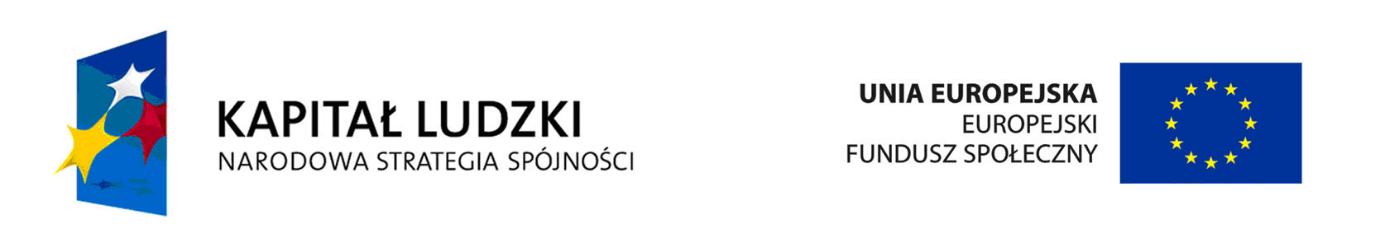 UMOWA NR : ……../13                                                    W dniu ……………………………………. pomiędzy Gminnym Zespołem Oświatowym w Kaźmierzu zwanym dalej Zamawiającym, z siedzibą w Kaźmierzu, przy ulicy Szamotulskiej 20, reprezentowaną przez:Janusz Stróżyka 	- Wójta Gminyprzy kontrasygnacie – Anety Sobańskiej – Głównej księgoweja …………………………………….. została zawarta umowa o następującej treści:§ 1Na podstawie niniejszej Umowy Wykonawca zobowiązuje się do z zarządzania projektem "Upowszechnienie edukacji przedszkolnej w Gminie Kaźmierz" realizowanego w ramach Działania 9.1.1 Zmniejszanie nierówności w stopniu upowszechnienia edukacji przedszkolnej, współfinansowanego ze środków Unii Europejskiej w ramach Europejskiego Funduszu Społecznego w zakresie wykonywania zadań koordynatora projektu oraz asystenta koordynatora.§ 2W ramach przedmiotu Umowy Wykonawca zobowiązany będzie, w szczególności do realizacji poniższych obowiązków:nadzór nad prawidłową realizacją merytorycznych działań projektu, zgodnie z wymogami POKL oraz obowiązującymi przepisami krajowymi, w oparciu umowę o dofinansowanie wraz z załącznikami, realizacja zadań zgodnie z obowiązującymi dokumentami programowymi POKL, w tym zwłaszcza: SZOP POKL, Zasadami Finansowania POKL, Wytycznymi dotyczącymi kwalifikowalności wydatków w ramach POKLpodejmowanie niezbędnych działań mających na celu terminowe osiągnięcie wskaźników rezultatu projektu, organizowanie comiesięcznych spotkań zespołu projektowego w siedzibie Zamawiającego w godzinach urzędowania i przekazywanie Zamawiającemu informacji o postępach w realizacji projektu oraz informowanie zamawiającego o wszelkich nieprawidłowościach związanych z realizacją projektu,przygotowanie wszelkiej dokumentacji wymaganej do prawidłowej realizacji projektu,                      przygotowanie, koordynowanie i nadzorowanie prac związanych z promocją, ewaluacją, realizacją oraz rozliczeniem projektu, opracowanie formularzy w związku ze zmianami w projekcie, przygotowanie części sprawozdawczej i finansowej wniosków o płatność zaliczkową i końcową,przestrzeganie procedur związanych z ochroną danych osobowych uczestników projektu, personelu oraz kontrahentów, w tym przygotowanie upoważnień do przetwarzania danych osobowych dla personelu projektu oraz  zgłoszenie ich do rejestru upoważnieńprzygotowanie i koordynacja korespondencji związanej z realizacją projektu, prowadzonej z Wojewódzkim Urzędem Pracy w Poznaniu, monitorowanie postępów i poziomu osiągnięcia rezultatów projektu oraz postępu finansowego w poszczególnych okresach czasu, podejmowanie wszelkich działań zaradczych i naprawczych w przypadku występowania problemów w realizacji projektu, zgłaszanie do WUP w Poznaniu wszelkich zmian w realizacji i w budżecie projektu, przygotowywanie formularzy zmian merytorycznych i budżetowych, nadzór nad prowadzeniem bazy danych PEFS, obsługa administracyjno-biurowa i archiwizacja dokumentacji projektu,nadzór nad prawidłową realizacją umów na świadczenie usług zleconych realizowanych w ramach projektunadzór nad prawidłową realizacją promocji projektu – zapewnienie zgodności wizualizacji  materiałów informacyjno – promocyjnych z wytycznymi dotyczącymi oznaczania projektów w ramach POKL, udział w kontrolach prowadzonych przez organy zewnętrzne.Wykonawca zobowiązuje się do przekazywania Zamawiającemu kwartalnych sprawozdań z realizacji obowiązków, o których mowa w ust. 1 wykonanych w okresie objętym sprawozdaniem najpóźniej w ostatnim dniu kwartału.Miejscem realizacji usługi jest siedziba Przedszkola „Krasnal Hałabała”  w  Kaźmierzu.§ 3Wykonawca oświadcza, że osobą bezpośrednio wykonującą czynności:koordyantora Projektu będzie …………………………….. .asystenta koordynatora Projektu będzie ………………….. .Wykonawca nie może przenosić na osoby trzecie żadnych praw i obowiązków wynikających z niniejszej Umowy bez uprzedniej zgody Zamawiającego wyrażonej na piśmie. Wykonawca zobowiązuje się wykonywać Umowę z należytą starannością.Wykonawca oświadcza, że podda się kontroli i audytowi dokonywanemu przez wszystkie podmioty uprawnione w zakresie prawidłowej realizacji Umowy. W związku z tym Wykonawca udostępni kontrolującym wgląd we wszystkie dokumenty.Do kontaktów z Wykonawcą podczas realizacji Umowy, kontrolowania przebiegu prac objętych Umową Zamawiający wyznacza następujące osoby:Pan/Pani…………………………………Pan/Pani ………………………………..W przypadku, gdy osoby o których mowa w ust. 1 nie będą mogły świadczyć usług 
z powodu zaistnienia okoliczności, których nie można było przewidzieć w dacie zawierania Umowy, Wykonawca niezwłocznie wskaże z imienia i nazwiska osobę, która zastąpi tą osobę wskazaną w ust. 1, oraz dołoży należytej staranności, aby zapewnić ciągłość świadczenia usługi w ramach niniejszej Umowy.Osoba wskazana zgodnie z ust. 6 musi spełniać warunki określone 
w Specyfikacji Istotnych Warunków Zamówienia.Zmiana osób, których mowa w ust. 1 i 5 nie powoduje zmiany Umowy. Zmiana następuje poprzez pisemne oświadczenie złożone drugiej Stronie Umowy.§ 4Termin realizacji Umowy - od dnia podpisania do dnia 30.06.2015 r.§ 5Łączna wartość zamówienia brutto wynosi ………………. zł (słownie: ……………………. zł).Czynności, o których mowa w § 2 ust. 1 wykonywane będą w wymiarze nieprzekraczającym:- 1140 godzin w wypadku koordynatora projektu,- 760 godzin w wypadku asystenta koordynatora.Za wykonanie czynności wymienionych w umowie Zamawiający zobowiązuje się zapłacić w systemie kwartalnym wynagrodzenie brutto, proporcjonalnie do czasu pracy poświęconego na rzecz projektu, wg wzoru:liczba godzin czasu pracy koordynatora projektu w okresie rozliczeniowym x cenna za 1 h określona w formularzu ofertowym + liczba godzin czasu pracy asystenta koordynatora w okresie rozliczeniowym x cena za 1 h określona w formularzu ofertowym. Wynagrodzenie płatne jest na podstawie rachunku/faktury VAT wystawionej przez Wykonawcę oraz dołączonego zestawienia godzin pracy.Warunkiem wypłaty wynagrodzenia jest złożenie sprawozdania, o którym mowa                        w  § 2 ust. 2.Wynagrodzenie z tytułu wykonywania czynności objętych umową jest współfinansowane ze środków Unii Europejskiej w ramach Europejskiego Funduszu Społecznego 
z Programu Operacyjnego Kapitał Ludzki. Za dzień płatności strony przyjmują dzień obciążenia rachunku bankowego Zamawiającego.§ 6Wykonawca zobowiązuje się zapłacić Zamawiającemu karę umowną w wysokości 20% wartości Umowy w PLN brutto, o której mowa w § 5 ust. 1, w przypadku, gdy Zamawiający odstąpi od Umowy z powodu okoliczności, za które odpowiada Wykonawca.Zamawiający może dochodzić na zasadach ogólnych odszkodowań przewyższających zastrzeżoną na jego rzecz karę umowną.Zamawiający zastrzega sobie prawo potrącenia kar umownych z wynagrodzenia Wykonawcy, na co Wykonawca wyraża zgodę.§ 7Wykonawca zobowiązuje się do zachowania w tajemnicy w trakcie realizacji Umowy 
i po jej zakończeniu treści wszelkich materiałów, dokumentów oraz informacji otrzymanych lub uzyskanych od Zamawiającego w jakikolwiek sposób lub jakakolwiek drogą w związku z zawarciem i realizacją przedmiotowej Umowy.Wykonawca i Zamawiający zobowiązują się do przechowywania dokumentacji związanych z realizacją Umowy do dnia 31 grudnia 2024 roku, w sposób zapewniający dostępność, poufność i bezpieczeństwo.§ 8W ramach wynagrodzenia, o którym mowa § 5 Umowy, Wykonawca przenosi na Zamawiającego majątkowe prawa autorskie do wszelkich opracowań stanowiących przedmiot prawa autorskiego powstałych w wykonaniu lub w związku z wykonywaniem przedmiotu Umowy.Przeniesienie majątkowych praw autorskich, o których mowa w ust. 1 następuje z chwilą przekazania opracowania Zamawiającemu, bez ograniczeń co do terytorium, czasu lub liczby egzemplarzy, na polach eksploatacji obejmujących: przetwarzanie, utrwalanie, zwielokrotnienie dowolną techniką, wprowadzanie do obrotu, wprowadzanie do pamięci komputera, wprowadzanie do sieci komputerowej, publiczne wykonywanie albo publiczne odtwarzanie, wystawianie, wykorzystanie w materiałach wydawniczych, w tym promocyjnych, informacyjnych i szkoleniowych, korzystanie z opracowań w całości lub z części oraz ich łączenie z innymi dziełami, opracowywanie poprzez dodanie różnych elementów, uaktualnienie, modyfikację, tłumaczenie na różne języki, zmiany wielkości i treści całości lub części, publikację i rozpowszechnianie w całości lub części.Wykonawca zobowiązuje się, że wykonując przedmiot Umowy nie naruszy praw majątkowych osób trzecich i przekaże Zamawiającemu opracowania w stanie wolnym od obciążeń prawami osób trzecich.§ 9W razie zaistnienia istotnej zmiany okoliczności powodującej, że wykonanie Umowy nie leży w interesie publicznym, czego nie można było przewidzieć w chwili zawarcia Umowy, Zamawiający może odstąpić od Umowy w terminie 30 dni od powzięcia wiadomości o tych okolicznościach. W przypadku, o którym mowa w ust. 1, Wykonawca może żądać wyłącznie wynagrodzenia należnego z tytułu wykonania części Umowy. Odstąpienie od Umowy powinno nastąpić w formie pisemnej pod  rygorem nieważności ze wskazaniem okoliczności uzasadniających tę czynność.Zamawiający dopuszcza możliwość wprowadzenia zmian do Umowy, w tym terminu jej realizacji, w przypadku, gdy taka konieczność będzie wynikała z następujących okoliczności:jako następstwo zmian obowiązujących przepisów lub w przypadku, gdy konieczność taka wynikać będzie z decyzji Instytucji Wdrażającej/Instytucji Pośredniczącej II stopnia;zmiany terminu realizacji Umowy w przypadku zmiany porozumienia o dofinansowanie projektu lub harmonogramu rzeczowo – finansowego.§ 10Ewentualne kwestie sporne wynikłe w trakcie realizacji niniejszej Umowy Strony rozstrzygać będą polubownie.W przypadku nie dojścia do porozumienia spory rozstrzygane będą przez Sąd powszechny właściwy miejscowo dla siedziby Zamawiającego.W sprawach nie uregulowanych niniejszą Umową stosuje się przepisy ustawy Prawo zamówień publicznych oraz Kodeksu Cywilnego.Umowa sporządzona została w trzech jednobrzmiących egzemplarzach, dwa egzemplarze dla Zamawiającego, jeden dla Wykonawcy.    ZAMAWIAJĄCY				          	  WYKONAWCA